Утверждаю: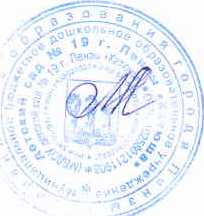 Заведующий МБДОУ №19 г. Пензы___________ Л.Н.ВоробьеваСведения о сотрудниках, оказывающих  платные образовательные услуги в филиале МБДОУ детском саду № 19 г. Пензы  в 2022 – 2023 учебном году№Ф.И.О.ДолжностьОбразованиеКвалификац.категорияБаранова Анастасия НиколаеваУчитель-логопедВысшее-Чернова Елизавета ДмитриевнаВоспитательСредне-специальное-Ермакова Наталья ВладимировнаВоспитательВысшееВысшаяЖирнова Валерия АлександровнаВоспитательВысшееПерваяХаснуллина Элина ФлюровнаВоспитательВысшееПерваяШуйская Ольга НиколаевнаВоспитательВысшееВысшаяАнтропова Ангелина СергеевнаВоспитательСредне-специальное-Ельцова Оксана АлександровнаВоспитательВысшееВысшаяКажаева Надежда ВладимировнаВоспитательВысшее-Ермишина Ангелина АлексеевнаВоспитательСредне-специальное-Иванова Екатерина ИгоревнаВоспитательВысшееПерваяАипова  Дарья СергеевнаВоспитательВысшееПерваяЗахарова Юлия ЕвгеньевнавоспитательВысшееПерваяАббясова Галина ВасильевнавоспитательВысшееПерваяКраснова Юлия АндреевнаПедагог-психологВысшее-